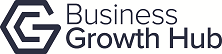 Lead Generation for Skills for Growth – SME Support ProgrammeSeptember 2021Part 2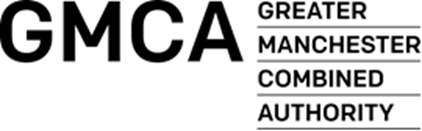 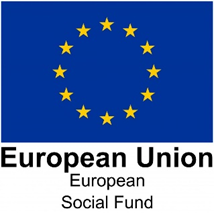 SECTION 1: Organisation DetailsPlease complete this form in full in order to be added to our Supplier Database. The Growth Company is the holding company for a number of subsidiary companies. For a full list of our companies, please see this link: http://www.growthco.uk/about-us/company-information/SECTION 2: Data GovernanceSECTION 3: Information SecurityOrganisation DetailsResponseResponseResponseRegistered Company Name and Trading NameCompany Registration Number (UK Only)VAT Registration Number (UK / EU Only)Primary Business Activity of the OrganisationIs your organisation a Sole Trader Y/NY/NIs your organisation a Limited CompanyY/NY/NIs your organisation a PLCY/NY/NIs your organisation a PartnershipY/NY/NIs your organisation a Charity Y/NY/NIs your organisation a Other (please state)Y/NY/NAddressAddress Line 1Address Line 2Town/CityPostcodeCountryTelephoneEmail address for paymentsSupplier ContactNameContact email address (if different from above)Web AddressOrganisation Type DefinitionDefinitionNumber of EmployeesWe use this information to help monitor and manage our supplier base including working to develop our Social Value aimsWe use this information to help monitor and manage our supplier base including working to develop our Social Value aimsWe use this information to help monitor and manage our supplier base including working to develop our Social Value aimsWe use this information to help monitor and manage our supplier base including working to develop our Social Value aimsEnterprise>1000 staff>1000 staffLarge Size Enterprise<1000 staff<1000 staffMedium Size Enterprise<250 Staff; <£41M Turnover; <£35.2M Balance Sheet<250 Staff; <£41M Turnover; <£35.2M Balance SheetSmall Size Enterprise<50 Staff; <£8.2M Turnover; <£8.2M Balance Sheet<50 Staff; <£8.2M Turnover; <£8.2M Balance SheetMicro Size Enterprise<10 Staff; <£1.7M Turnover; <£1.7M Balance Sheet<10 Staff; <£1.7M Turnover; <£1.7M Balance SheetIs your organisation a Voluntary, Community or Social Enterprise business (VCSE)? Please state which or N/A InsurancesPlease state level and date of expiry or N/A where not heldPlease state level and date of expiry or N/A where not heldPlease state level and date of expiry or N/A where not heldEmployers LiabilityPublic LiabilityProfessional Indemnity InsuranceDeclaration of Interest and Modern SlaveryAre you aware of any conflicts of interest between your company and The Growth Company? Are you a commercial organisation as defined by Section 54 of the Modern Slavery Act 2015? If Yes, please provide a link to your statement on your websiteEnclosuresDetail Detail Detail Your Company Full Bank Details in PDF format on Company Letter Head PaperAccount /Payee Name	Bank Name, Sort Code and Account NumberNon-UK Suppliers - IBAN Number and Swift Code. Routing Number (US only) and Applicable Currency Account /Payee Name	Bank Name, Sort Code and Account NumberNon-UK Suppliers - IBAN Number and Swift Code. Routing Number (US only) and Applicable Currency Account /Payee Name	Bank Name, Sort Code and Account NumberNon-UK Suppliers - IBAN Number and Swift Code. Routing Number (US only) and Applicable Currency REQUIREMENTSTATUSSTATUSFURTHER INFORMATIONREQUIREMENTYesNo: Where ‘No’ has been ticked, please explain why this is the case and provide further details on the current controls/processes that are in place.: Where ‘Yes’ has been ticked, provide additional information where requested.2.1Do you have a named person with day to day responsibility for data protection? Is there an executive level role with overall accountability for our information compliance programme?Answer for information onlyAnswer for information onlyPlease provide the name and contact details of person responsible for data protection.Tick if this person is a Data Protection Officer 2.1Do you have a named person with day to day responsibility for data protection? Is there an executive level role with overall accountability for our information compliance programme?Please provide the name and contact details of person responsible for data protection.Tick if this person is a Data Protection Officer 2.2Do you have a GDPR compliant Data Protection policy to cover personal data?: Please supply a copy.:      	2.3Do you have a data protection and information security training programme in place for your employees, with refresher training, which tests staff understanding? As a sole trader or micro business have you taken sufficient steps to ensure you and your staff are able to protect GC data?:      2.4Will all the personal data that you are processing be kept within the EEA.: Please explain what data will be transferred outside of the EEA and confirm how you will fulfil the obligation of adequate protection in respect of that personal data.REQUIREMENTSTATUSSTATUSFURTHER INFORMATIONREQUIREMENTYesNo: Where ‘No’ has been ticked, please explain why this is the case and provide further details on the current controls/processes that are in place.: Where ‘Yes’ has been ticked, provide additional information where requested.3.1Do you hold any current certifications or registrations, such as ISO 27001, Cyber Essentials, Cyber Essentials Plus or Public Services Network (PSN) Compliance?Note:  if you do not currently hold any certificates you must agree to complete Cyber Essentials as minimum within 6 months.:  Please state what certificates you hold:       : If no, are you willing to commit to obtaining Cyber Essentials if you are awarded the contract? YES  Supplier DeclarationSupplier DeclarationSupplier DeclarationPlease confirm by signing and returning a copy of the completed application form and enclosures that the information contained in it is correct and that you accept the above requirements for supplying The Growth Company and subsidiaries.I am an authorised signatory to sign on behalf of my organisation.Please confirm by signing and returning a copy of the completed application form and enclosures that the information contained in it is correct and that you accept the above requirements for supplying The Growth Company and subsidiaries.I am an authorised signatory to sign on behalf of my organisation.Please confirm by signing and returning a copy of the completed application form and enclosures that the information contained in it is correct and that you accept the above requirements for supplying The Growth Company and subsidiaries.I am an authorised signatory to sign on behalf of my organisation.Name: RoleDate:Signature